IV НАУЧЕН ФОРУМ ЗА ИЗКУСТВАВиртуална конференция с международно участие10-11 октомври 2020Панел: Докторанти и постдокторанти Панел: Преподаватели XV МЛАД НАУЧЕН ФОРУМ ЗА МУЗИКА И ТАНЦ IV МЛАД НАУЧЕН ФОРУМ ЗА ТЕАТЪР, КИНО, СЦЕНА И ВИЗУАЛНИ ИЗКУСТВА 10:00 часа на 10.10.2020 – ОТКРИВАНЕ НА КОНФЕРЕНЦИЯТА(в zoom.us)Краен срок за регистриране на участниците чрез изпращане на готов доклад – 30.09.2020по e mail: artsforum@nbu.bg Повече информация:за панел Музика и танц – mshushulova@gmail.comза панел Театър, кино, сцена и визуални изкуства – vdetcheva@nbu.bg Насоки за изпращане на докладите наhttps://music.nbu.bg/bg/periodichen-sbornik-mlad-nauchen-forum-za-muzika-i-tanc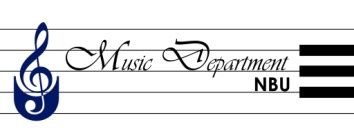 София, 1618, ул. „Монтевидео” № 21тел. 02/8110504, факс 02/8110505